Лабораторна робота №1.Тема роботи : Робота з файлами в С++.ЗавданняНаписать программу, которая выполняет следующие действия:1) Выбрать из таблицы функцию согласно варианта.2) Вычислить значение функции f (x) на интервале ∈[0, π4] с шагом π40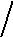 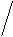 3) Вычесленные значения сохранить в виде файла, в котором каждой точке отвечает пара чисел x f (x).Имя файла сформировать следующим образом. Первые четыре символа – название группы латинскими буквами DP31, следующие два символа – вариант 17. (DP3117)4) Полученный файл сохранить для выполнения следующих работ.            Функция sin(x)cos(x)Лабораторна робота №2.    Написать программу, которая выполняет следующие действия:1) Считывает данные из файла, полученного в первой работе и сохраняет их в памяти в виде структуры заданной соответственно варианту.2) Выводит данные на экран в виде двух столбцов x f ( x ), разделенных тремя символами пробела. Столбцы должны иметь заголовки Х и Y соответственно.Сортировать данные по возрастанию или убыванию по выбору пользователя методом, заданным соответственно варианта.Выводить на экран отсортированную последовательность.Совершать бинарный поиск введенной с клавиатуры величины и выводить на экран результат поиска. Величины для поиска (ключи поиска) должны сохраняться в программе в виде очереди, размер которой тоже вводится с клавиатуры. Результаты поиска должны отображаться на экране в порядке введения ключей поиска. Лабораторна робота №3.ЗавданняНаписать программу, которая выполняет следующие действия: 1)Считывает данные из файла, полученного в первой работе и сохраняет их в памяти в виде списка, заданного соответственно варианту. 2) Выводит данные на экран в виде двух столбцов x f ( x ), разделенных символами табуляции. Столбцы должны иметь заголовки X и Y соответственно.Вычисляет значение функции в точках, которые находятся посередине между соседними точками, полученными из файла, как среднее значение двух соседних значений и добавляет эти точки в свой список. Выводит полученный список на экран, как определено в пункте 2. Удаляет из списка 5 элементов, которые содержат данные, введенные с клавиатуры и отображает полученный список в соответствии с п.2. 80Лабораторна робота №4.ЗавданняНаписать программу, которая выполняет следующие действия: Считывает данные из файла, полученного в первой работе и сохраняет их в памяти в виде структуры заданной в соответствии с вариантом. Определяет максимальный и минимальный элементы списка. Рассчитывает масштабные коэффициенты для отображения графика функции на экране. Масштабные коэффициенты должны быть рассчитаны таким образом, чтобы график функции занимал весь экран как по вертикали, так и по горизонтали. Отображать график функции на экране. Кроме графика на экране должны отображаться оси координат, масштабная сетка и значения по осям X и Y 81Лабораторна робота №5.ЗавданняНаписать программу, которая выполняет следующие действия: Генерирует с помощью генератора случайных чисел 10 символов латинского алфавита. Из полученных символов строит упорядоченное бинарное дерево, отсортированное в заданном порядке в соответствии с направлением прохождения дерева. Отображает полученное дерево на экране.Осуществляет поиск среди элементов дерева значения введенного с клавиатуры и выводит на экран сообщение о номере найденного элемента в соответствии с порядком прохождения дерева. Если такого элемента нет, программа должна сообщить о его отсутствии.Порядок прохождения дерева определяется в соответствии с вариантом. Порядок сортировки элементов дерева по убыванию. СтруктураСтруктураСтруктураСтруктураСтруктураСтруктураСтруктураСтруктураСтруктураСписок с одинарными связкамиСписок с одинарными связкамиСписок с одинарными связкамиСписок с одинарными связкамиСписок с одинарными связкамиСписок с одинарными связкамиСписок с одинарными связкамиСписок с одинарными связкамиСписок с одинарными связкамиМетодМетодМетодМетодМетодМетодМетодМетодМетод включенняМетод включенняМетод включенняМетод включенняМетод включенняМетод включенняМетод включенняМетод включенняСтруктураСписок с двойными связкамиСтруктураДинамический массив.Порядок проходжен-ня дереваНисходящий